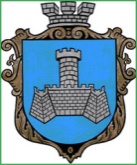 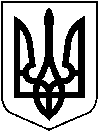 УКРАЇНА	ХМІЛЬНИЦЬКА МІСЬКА РАДА	 Вінницької областіВИКОНАВЧИЙ КОМІТЕТР І Ш Е Н Н ЯВід «05» серпня  2022 року                                                                           №388Про встановлення вартості малоцінних необоротних матеріальних активів Відповідно до Закону України «Про бухгалтерський облік та фінансову звітність в Україні», наказу Міністерства фінансів України від 20.07.2020 №432 «Про внесення зміни до Національного положення (стандарту) бухгалтерського обліку в державному секторі 121 «Основні засоби», Методичних рекомендацій з бухгалтерського обліку основних засобів суб’єктів державного сектору, затверджених наказом Міністерства фінансів України від 23.01.2015 №11 (зі змінами), п. п. 14.1.138 Податкового кодексу України, керуючись ст. ст. 52, 59 Закону України «Про місцеве самоврядування в Україні»,  виконавчий комітет міської радиВИРІШИВ:Встановити вартість предметів, що входять до складу малоцінних необоротних матеріальних активів до 20 000 гривень включно за одиницю (комплект) без податку на додану вартість (на підставі класифікації, визначеної в підпункті 1.2 пункту 1 розділу ІІ Методичних рекомендацій з бухгалтерського обліку основних засобів суб’єктів державного сектору, затверджених наказом Міністерства фінансів України від 23 січня 2015 року №11) та строк використання яких перевищує один рік.У зв'язку із зміною вартісних ознак зміни в бухгалтерському обліку щодо основних засобів, зарахованих на баланс в попередніх періодах, не проводяться.Головним розпорядникам бюджетних коштів, керівникам підприємств, установ та організацій, які фінансуються за рахунок коштів бюджету Хмільницької міської територіальної громади внести зміни до положень облікової політики в частині, що стосується віднесення предметів до складу малоцінних необоротних матеріальних активів відповідно їх вартості.Контроль за виконанням цього рішення покласти на заступника міського голови з питань діяльності виконавчих органів міської ради Андрія Сташка.Міський голова                               		Микола ЮРЧИШИН